                  PRESENTATION DE LA FORMATRICEElle est docteur diplômée de l’Ecole Nationale d’Ingénieurs de Tunis et de l’Ecole Nationale Supérieure des Ingénieurs de Tunis, Tunisie. Elle a un doctorat en Génie Electrique, discipline mère de l’informatique et de l’électronique.Elle a accumulé une expérience de plus de 20 ans dans les domaines de la formation, de l’enseignement supérieur et de la recherche scientifique. Elle a complété sa formation en se certifiant en ITIL V4, représentant le garant en matière de gestion des services informatiques.DUREE    |   3 JOURS   |   PACK OFF CPF TOP   |   EXAMEN PASSÉ DÈS LE DERNIER JOUROBJECTIFS :Comprendre les concepts clés de la gestion des services informatiquesComprendre comment les principes directeurs d’ITIL peuvent aider une organisation à adopter et à adapter la gestion de services informatiquesComprendre les quatre dimensions de la gestion des services informatiquesComprendre les 7 principes directeurs d’ITIL®V4Déchiffrer le modèle de l’amélioration continue d’ITILComprendre l’objectif et les composants d’ITIL Service Value SystemComprendre les activités de la chaîne de valeur du service et leur interconnexionConnaître le but et les termes des 15 pratiques ITILPréparer, Réviser et Acquérir les trucs et astuces pour réussir l'examen officiel ITIL 4Foundation.Réussir la certification ITIL 4 Foundation et devenir Certifié ITIL 4 Foundation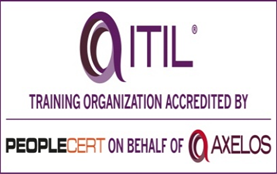 PROGRAMME DE CETTE FORMATION : ITIL® 4 Foundation           Jour 1Module 1: Les concepts-clés de ITIL 4Le Système de Valeur du Service ITILLes quatre dimensions de la gestion des services               Module 2 : Les concepts-clés de la gestion du serviceLa gestion des servicesNature et co-création de la valeurMes parties prenantesLes services et les produitsLes composants d’un serviceModèle des relations entre servicesLa valeur : résultats, coûts et risquesSorties et résultatsLes différents types de coûtsLes différents types de risquesUtilité et garantieModule 3: Les quatre dimensions de la gestion des servicesModèle PESTLEPrésentation détaillée des 4 dimensions :Organisation et personnesInformation et technologiePartenaires et fournisseursFlux de valeur et processusFacteurs extérieurs influençant les dimensionsJour 2Module 4 : Les sept principes directeurs d’ITIL V4Pour guider toutes ces activités, ITIL 4 pose des principes directeurs (guiding principles), définis comme des recommandations qui guident une organisation en toute circonstance, indépendamment de ses objectifs, de sa stratégie ou de sa structure. Les principes directeurs d’ITIL 4 sont :Se concentrer sur la valeur, englobant notamment la prise en compte de l’expérience client et utilisateurCommencer à partir de l’existant, sans forcément faire table rase de l’existant.Avancer de façon itérative, avec des feedbacks à chaque fin de cyclePromouvoir la collaboration et la visibilité du travail accompliPenser de façon holistique, afin de pouvoir coordonner les activités globalementDélivrer des choses simples et pratiquesOptimiser et automatiser, et concentrer les interventions des ressources humaines là où elles délivrent réellement de la valeurCes principes directeurs peuvent s’appliquer à tous les éléments du système, incluant la gouvernance du Service Value System.        Module 5 : Le modèle d’amélioration continue (CI)Étape 1: Quelle est la vision?Étape 2: Où sommes nous?Étape 3: Où voulons-nous aller?Étape 4: Comment faisons-nous pour y aller?Étape 5: Mettre en place les actionsÉtape 6: Avons-nous ateint l’objectif?Étape 7: Comment maintenons-nous la dynamique?Module 6 : Chaîne de Valeur des Services (SVC)PlanifieraméliorerEngagerConcevoir et faire transitionObtenir et construireDélivrer et soutenirJour 3 Module 7 : Les pratiques de ITIL V4Les pratiques générales de la gestion Amélioration continueGestion de la sécurité de l'informationGestion des relationsGestion des fournisseursLes pratiques de la gestion des servicesSurveillance et gestion des événementsGestion des incidentsGestion des problèmesCentre de serviceGestion des demandes de serviceGestion des actifs informatiquesGestion de la configuration des servicesMaîtrise des changementsGestion des versionsGestion des niveaux de serviceLes pratiques de la gestion technique Gestion des déploiementsConclusion généraleFin de la formation              Préparation à la certification avec des examens blancsPré-Requis pour cette formationIl n'y a pas de pré-requis nécessaire pour suivre et réussir les objectifs de cette formation. Il est seulement préférable que le participant :soit familiarisé avec les termes techniques liés au métier de l'informatique en généralait quelques notions de gestion des services informatiquesait  2-3 heures de  lecture préparatoirePersonne concernéeLes professionnels qui commencent leur parcours de gestion des services informatiquesITSM Managers actuels ou futursProfessionnels travaillant dans d’autres secteurs «IT» (numérique, produit, développement) ayant une interface solide avec la livraison de servicesTitulaires d’une certification ITIL souhaitant mettre à jour leurs connaissancesToute personne qui voudrait obtenir sa certification ITIL 4 FoundationToute personne qui voudrait connaitre l'une des meilleures pratiques pour la gestion d'un parc informatiqueLes responsables d’exploitation, directeurs ou chefs de projets, experts qualité, toute personne souhaitant maitriser les concepts d’ITIL® 4